Family members attending: Spouse  - Mrs. (Cindy) last nameDaughter - Mrs. (Samantha) last nameDaughter - Ms. (Rebecca) last nameSon - Mr. Daniel last nameFamily Friend – Ms. (Regina) last nameMother-in-Law – Ms. (Lib) last nameSister-in-Law – Ms. (Erika) last nameAmong Those Attending (in alphabetical:The Honorable Charles A. Blanchard, General Counsel of the U.S. Department of   the Air ForceGeneral Carrol H. Chandler, USAF, Vice Chief of Staff of the U.S. Air Force    and Mrs. ChandlerVice Admiral Bruce Clingan, USN, Deputy Chief of Naval Operations    for Operations, Plans and Strategy (N3/N5)The Honorable Erin C. Conaton, Under Secretary of the Air ForceThe Honorable Michael B. Donley, Secretary of the Air Force   and Mrs. (Gail) DonleyThe Honorable Daniel B. Ginsberg, Assistant Secretary of the Air Force for   Manpower and Reserve AffairsLieutenant General Richard Harding, USAF, Judge Advocate General    Headquarters U.S. Air ForceGeneral Tom Hobbins, USAF (Ret.) and Mrs. HobbinsAmbassador Eric JohnLieutenant General Darrell Jones, USAF, Deputy Chief of Staff for Manpower,    Personnel and Services, Headquarters U.S. Air ForceGeneral Craig McKinley, USAF, Chief, National Guard BureauGeneral Duncan McNabb, USAF, Commander, U.S. Transportation CommandLieutenant General Christopher Miller, USAF, Deputy Chief of Staff for Strategic   Plans and Programs, Headquarters U.S. Air ForceThe Honorable Jamie M. Morin, Assistant Secretary of the Air Force for Financial   Management and ComptrollerAdmiral Michael G. Mullen, USN, Chairman of the Joint Chiefs of StaffGeneral Richard Myers, USAF (Ret.) and Mrs. (Mary Jo) MyersLieutenant General Richard Newton, USAF, Assistant Vice Chief of Staff and   Director, Air Staff and Mrs. NewtonThe Honorable James Roche and Mrs. RocheLieutenant General Marc Rogers, USAF, Inspector General of the Air Force,    Office of the Secretary of the Air ForceVice Admiral Bill Sullivan, USN, (Ret.) Lieutenant General Harry Wyatt III, USAF, Director, Air National GuardThe Honorable Terry A. Yonkers, Assistant Secretary of the Air Force for   Installations, Environment and LogisticsAttachments:Biography of Lieutenant General Breedlove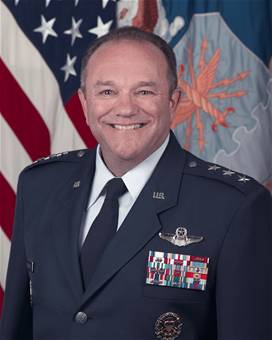 Lieutenant General Philip M. Breedlove, USAFDeputy Chief of Staff for Operations, Plans and Requirements, Headquarters U.S. Air Force2009 to present, Deputy Chief of Staff for Operations, Plans and                            Requirements, Headquarters U.S. Air Force 
2008 to 2009, Commander, 3rd Air Force, Ramstein AB, Germany

2006 to 2008, Vice Director for Strategic Plans and Policy, Joint Staff 
2005 to 2006, Vice Commander, 16th Air Force, Ramstein AB, Germany
2004 to 2005, Commander, 31st Fighter Wing, Aviano AB, Italy
2002 to 2004, Commander, 56th Fighter Wing, Luke AFB, Ariz.
2001 to 2002, Senior Military Assistant to the Secretary of the Air Force,                        Headquarters U.S. Air Force2000 to 2001, Commander, 8th Fighter Wing, Kunsan AB, South Korea
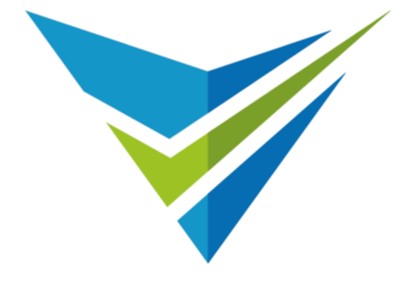 EVENT CARDDate/Time:  12 July 2022, 0920 - 1015Date/Time:  12 July 2022, 0920 - 1015Date/Time:  12 July 2022, 0920 - 1015Event:  Retirement Ceremony iho XXXX       Event:  Retirement Ceremony iho XXXX       Event:  Retirement Ceremony iho XXXX       Host: [name, company, title]Host: [name, company, title]Host: [name, company, title]Location:Location:Attire: Business AttireAttire: Business AttireAttire: Business AttireGuest:  [guest or spouse attending?]Guest:  [guest or spouse attending?]Guest:  [guest or spouse attending?]Attendees:  Approx.  185Attendees:  Approx.  185Attendees:  Approx.  185Gift:  framed photo (5x7) – wrapped w/tagGift:  framed photo (5x7) – wrapped w/tagGift:  framed photo (5x7) – wrapped w/tagSpeaking:  No (you are guest of the honoree)Speaking:  No (you are guest of the honoree)Speaking:  No (you are guest of the honoree)Format:  Retirement Ceremony Format:  Retirement Ceremony Format:  Retirement Ceremony Media:  Air Force photographerMedia:  Air Force photographerMedia:  Air Force photographerWeather:  81/54 (pm thundershowers expected)Weather:  81/54 (pm thundershowers expected)Weather:  81/54 (pm thundershowers expected)POC:  [name, title, cell, email]POC:  [name, title, cell, email]POC:  [name, title, cell, email]Sequence of Events:  Sequence of Events:  Sequence of Events:  0920You arrive at the Auditorium; greeted by event staff and escorted to your seatYou arrive at the Auditorium; greeted by event staff and escorted to your seatNote:  family members are escorted to their seats during this timeNote:  family members are escorted to their seats during this time0930Ceremony commencesCeremony commencesArrival of the Official PartyArrival of the Official PartyMusical HonorsMusical HonorsNational AnthemNational AnthemInvocation by Chaplain Invocation by Chaplain Opening narrationOpening narrationRemarks by Remarks by Medal PresentationMedal PresentationPinningPinningRe-affirmation of oath Re-affirmation of oath Remarks by Remarks by Closing narrationClosing narration1015Ceremony concludes; you depart as desiredCeremony concludes; you depart as desired